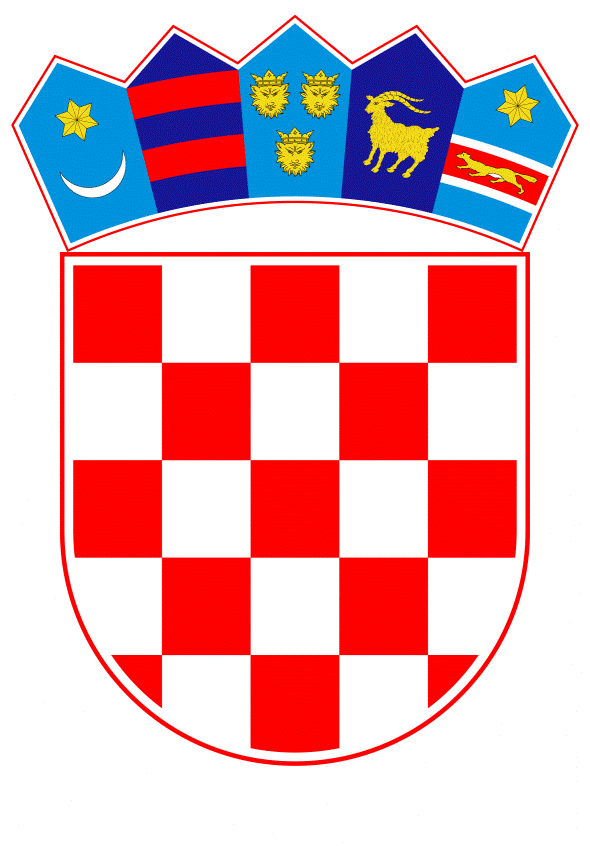 VLADA REPUBLIKE HRVATSKEZagreb, 15. lipnja 2023._________________________________________________________________________________________________________________________________________________________________________________________________________________________________PrijedlogNa temelju članka 31. stavka 3. Zakona o Vladi Republike Hrvatske („Narodne novine“, br. 150/11., 119/14., 93/16., 116/18. i 80/22.), a u vezi s člankom 5. stavkom 8. Uredbe o kriterijima za stjecanje statusa ugroženih kupaca energije iz umreženih sustava („Narodne novine“, br. 95/15. i 31/22.), Vlada Republike Hrvatske je na sjednici održanoj _________________ donijelaZ A K L J U Č A KPrihvaća se Izvješće o namjenskom trošenju sredstava za isplatu pomoći za opskrbu energijom ugroženih kupaca u 2022., u tekstu koji je dostavilo Ministarstvo rada, mirovinskoga sustava, obitelji i socijalne politike aktom, KLASA: 550-01/23-01/07, URBROJ: 524-08-04-02/8-23-7, od 18. svibnja 2023.KLASA:	URBROJ:	Zagreb,		PREDSJEDNIK	mr. sc. Andrej PlenkovićO B R A Z L O Ž E N J EZaključkom se prihvaća Izvješće o namjenskom trošenju sredstava za isplatu pomoći za opskrbu energijom ugroženih kupaca u 2022., o čemu je Ministarstvo rada, mirovinskoga sustava, obitelji i socijalne politike, sukladno odredbi članka 5. Uredbe o kriterijima za stjecanje statusa ugroženih kupaca energije iz umreženih sustava („Narodne novine“, br. 95/15. i 31/22.), dužno jednom godišnje izvijestiti Vladu Republike Hrvatske.Pravo na naknadu za ugroženog kupca energenata uređeno je Zakonom o socijalnoj skrbi („Narodne novine“, br. 18/22., 46/22. i 119/22.), kao pravo koje se priznaje samcu ili kućanstvu koji ispunjavaju kriterije za stjecanje statusa ugroženog kupca koji su propisani propisima kojima se uređuje energetski sektor. Prema Uredbi o kriterijima za stjecanje statusa ugroženih kupaca energije iz umreženih sustava, u 2022. status ugroženog kupca energenata može imati krajnji kupac na umreženom sustavu iz kategorije kućanstva koji je korisnik zajamčene minimalne naknade, član kućanstva koje je korisnik zajamčene minimalne naknade, korisnik osobne invalidnine ili živi u kućanstvu s korisnikom osobne invalidnine. Uredbom o izmjenama i dopuni Uredbe o kriterijima za stjecanje statusa ugroženog kupca energije iz umreženih sustava, od 1. travnja 2022., proširen je krug osoba koje mogu ostvariti status ugroženog kupca energije iz umreženih ustava na korisnike nacionalne naknade za starije osobe, člana kućanstva korisnika nacionalne naknade za starije osobe, korisnike novčane naknade za nezaposlene hrvatske branitelje iz Domovinskog rata i članove njihovih obitelji, osobe koje živi u kućanstvu s korisnikom novčane naknade za nezaposlene hrvatske branitelje iz Domovinskog rata i članove njihovih obitelji, korisnike novčane naknade za civilne stradalnike iz Domovinskog rata te osobe koje žive u kućanstvu s korisnikom novčane naknade za civilne stradalnike iz Domovinskog rata. Također, istom Uredbom je propisano da status ugroženog kupca energenata može ostvariti korisnik osobne invalidnine kojemu nije osigurana usluga smještaja ili organiziranog stanovanja.Na temelju utvrđenog statusa korisnik ima pravo na sufinanciranje troškova električne energije, plina i/ili toplinske energije prilikom plaćanja računa za troškove energije u poslovnicama Financijske agencije za svaki pojedini mjesec, sve dok mu se rješenjem Hrvatskog zavoda za socijalni rad, ne utvrdi prestanak prava na naknadu za ugroženog kupca energenata. Naknada za ugroženog kupca energenata u 2022. iznosila je, do 31. ožujka 2022., do najviše 200,00 kuna mjesečno. Uredbom o mjesečnom iznosu naknade za ugroženog kupca energenata, načinu sudjelovanja u podmirenju troškova energenata korisnika naknade i postupanju Hrvatskog zavoda za socijalni rad („Narodne novine“, broj 31/22.), koja je stupila na snagu 1. travnja 2022., naknada za ugroženog kupca energenata određena je u iznosu do najviše 200,00 kuna mjesečno, iznimno u iznosu do najviše 400,00 kuna mjesečno za razdoblje od dana stupanja na snagu Uredbe do 31. ožujka 2023., Vlada Republike Hrvatske je na sjednici održanoj 8. rujna 2022., donijela Uredbu izmjeni Uredbe o mjesečnom iznosu naknade za ugroženog kupca energenata, načinu sudjelovanja u podmirenju troškova energenata korisnika naknade i postupanju Hrvatskog zavoda za socijalni rad („Narodne novine“, broj 104/22.), kojom je propisana visina naknade u iznosu 500,00 kuna od dana stupanja na snagu ove Uredbe, odnosno od 1. listopada 2022.U 2022., broj korisnika ovoga prava kretao se od 63.382 u siječnju do 71.094 u prosincu. Vidljivo je povećanje broja korisnika, posebno od travnja 2022., kada je proširen krug korisnika naknade. Sveukupno je u 2022. s aktivnosti A799009 - Naknada za ugroženog kupca energenata utrošeno 205.844.021,29 kuna.Predlagatelj:Ministarstvo rada, mirovinskoga sustava, obitelji i socijalne politikePredmet:Izvješće o namjenskom trošenju sredstava za isplatu pomoći za opskrbu energijom ugroženih kupaca u 2022. 